Γράψε το όνομα του ζώου στο κουτάκι …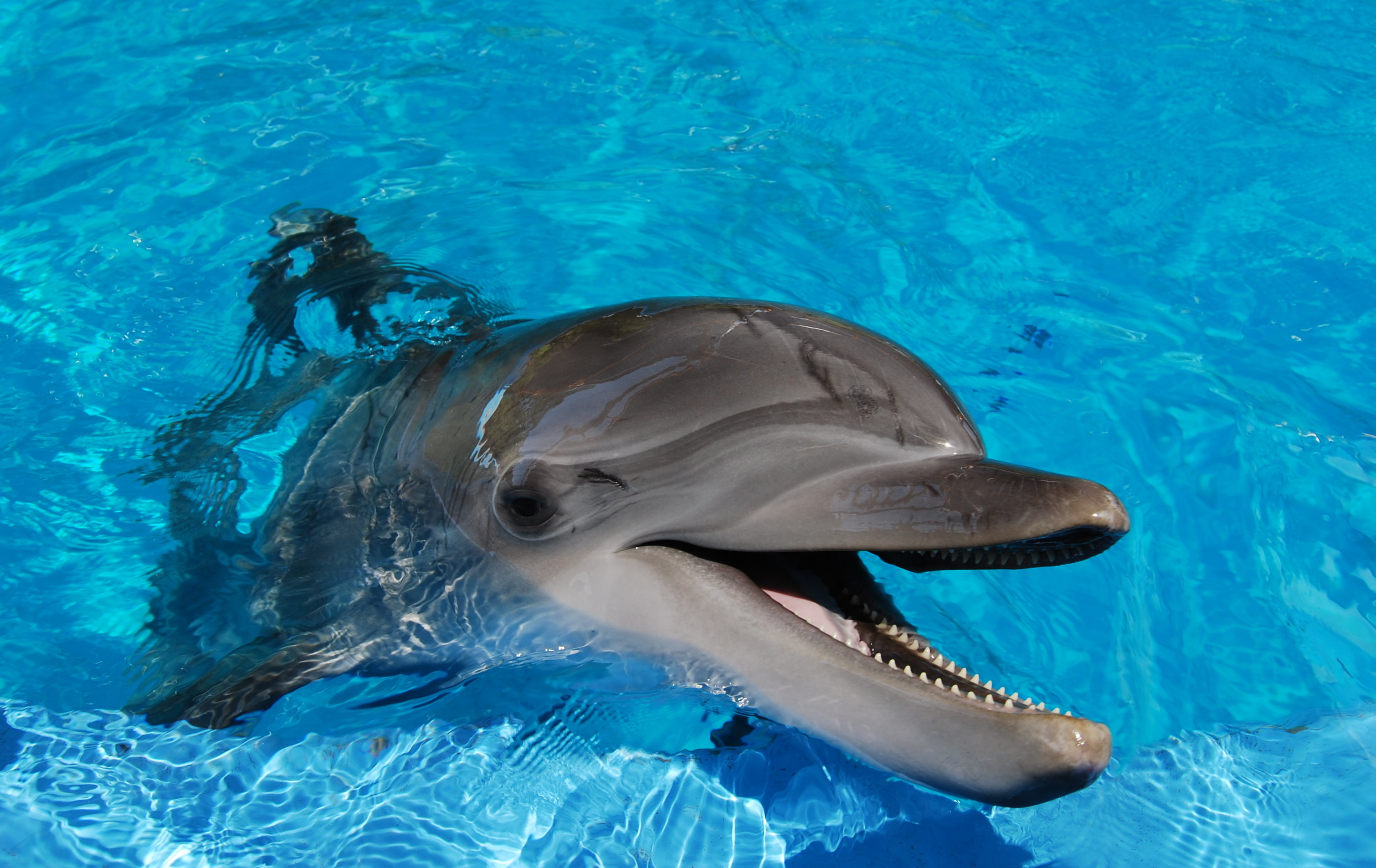 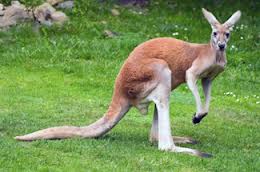 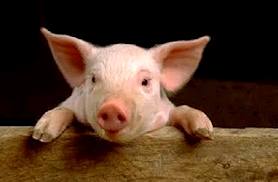 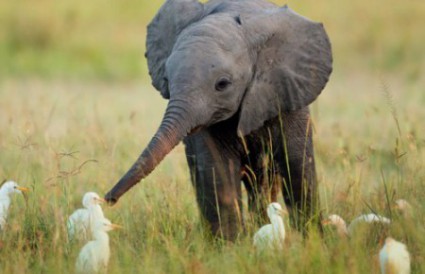 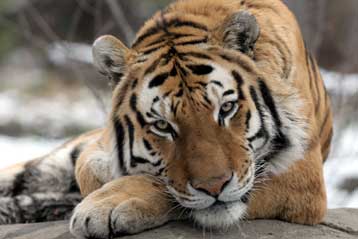 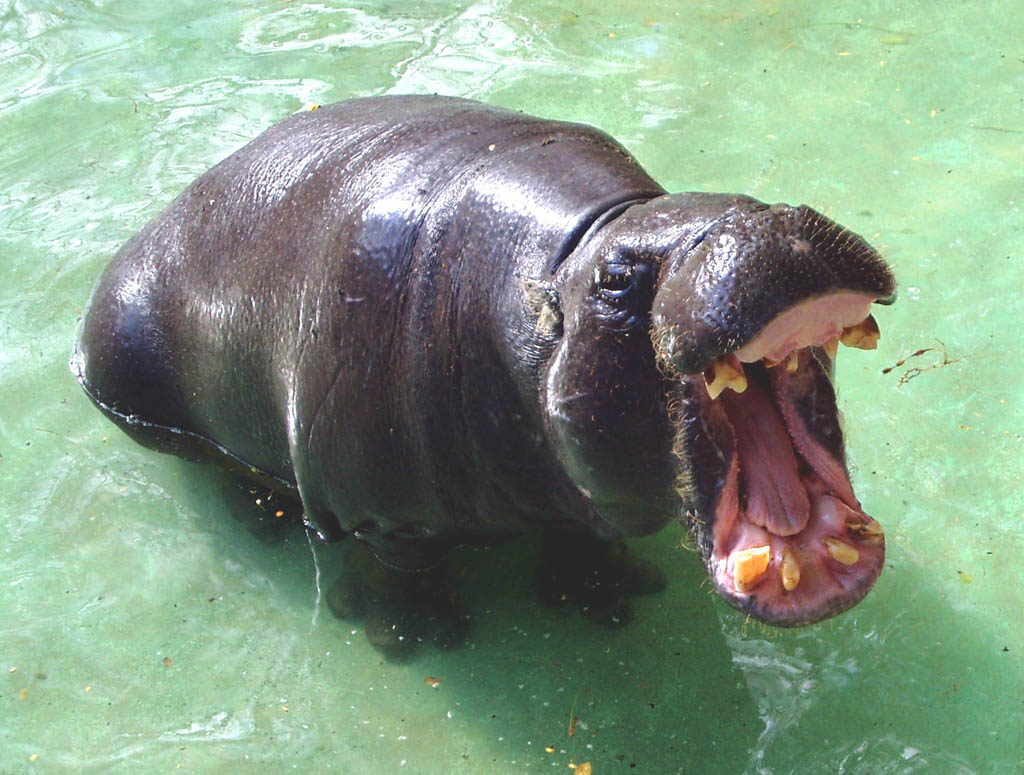 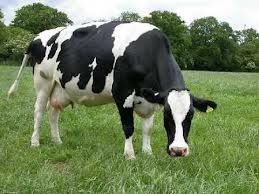 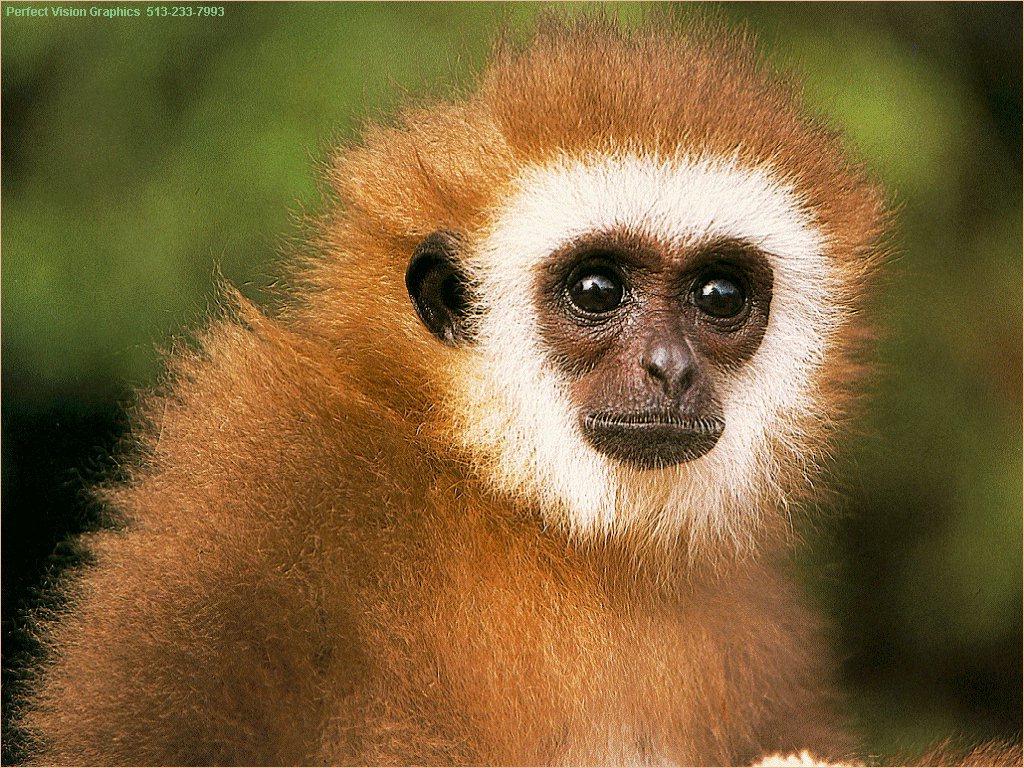 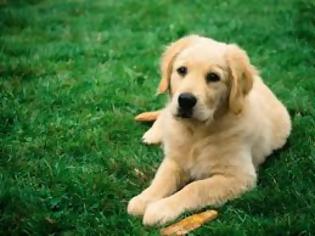 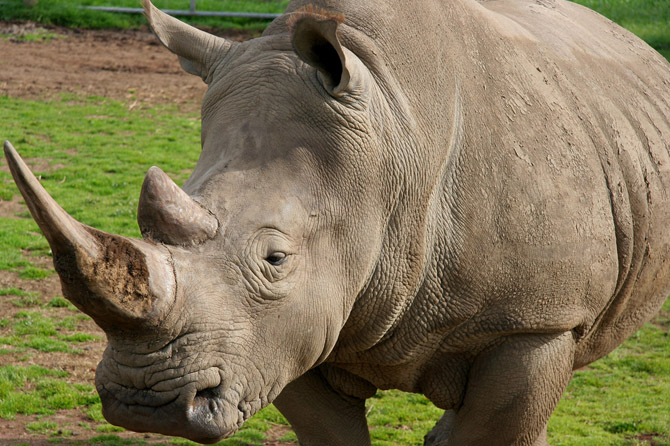 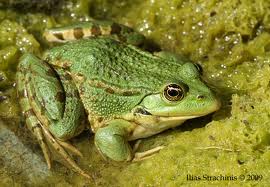 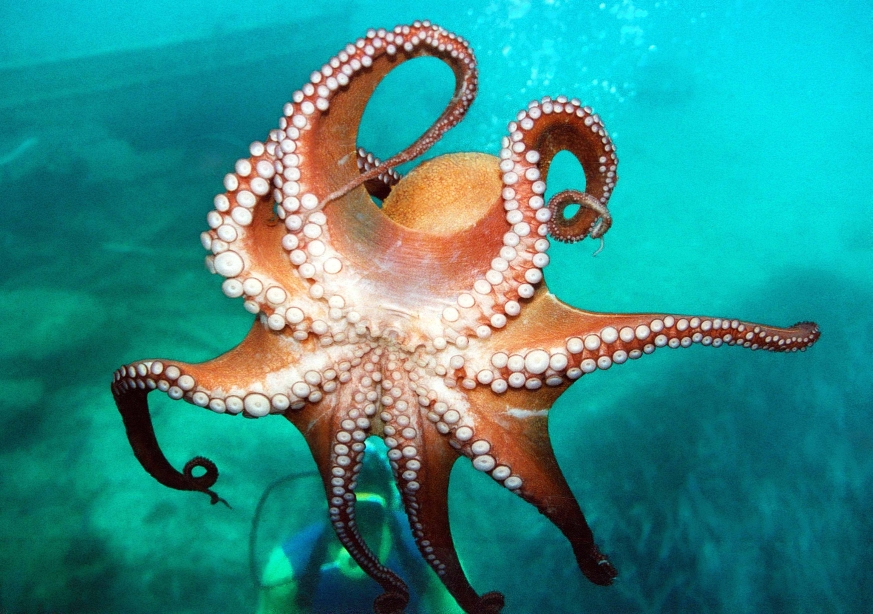 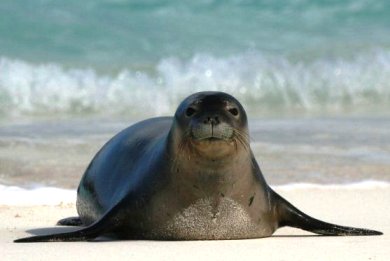 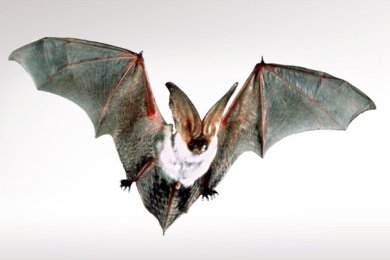 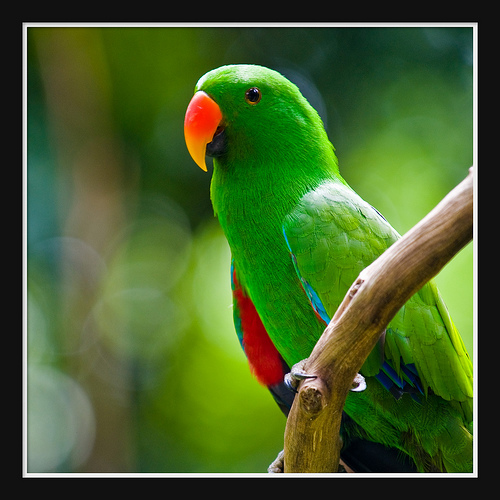 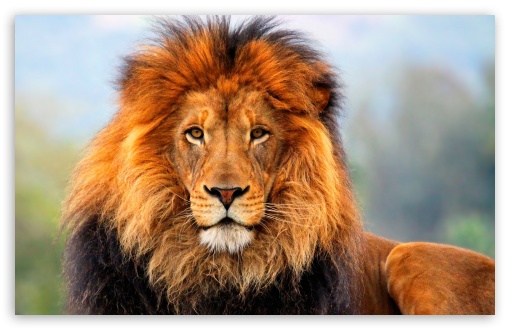 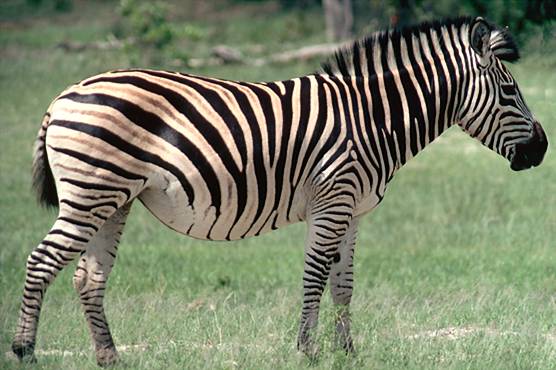 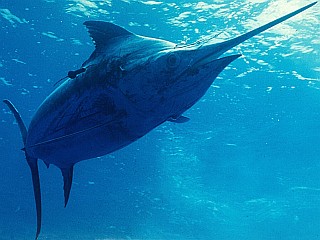 